Институт мировой литературы им. А.М. Горького Российской академии наукГосударственный мемориальный музей-заповедник Д.И. Менделеева и А.А. Блока ПРОГРАММАПЯТОГО ВЫЕЗДНОГО МЕРОПРИЯТИЯпо проекту РНФ № 18-18-00129 «Русская усадьба в литературе и культуре: отечественный и зарубежный взгляд»(рук. О.А. Богданова)вГосударственный мемориальный музей-заповедник Д.И. Менделеева и А.А. Блока (усадьбы Шахматово, Тараканово и Боблово, Солнечногорский и Клинский районы Московской обл.)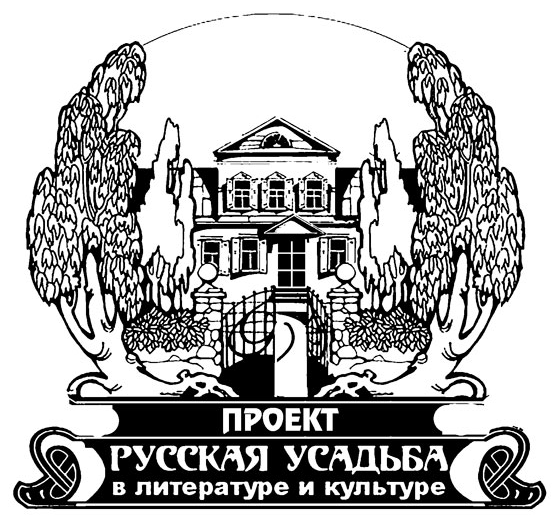 Финансовая поддержка Российского научного фонда (проект № 18-18-00129)5 сентября 2020 г.Место проведения мероприятия – Государственный мемориальный музей-заповедник Д.И. Менделеева и А.А. Блока (усадьбы Шахматово, Тараканово и Боблово, Солнечногорский и Клинский районы Московской обл.)7.30. Покупка билетов на Ласточку до пл. Подсолнечная (Солнечногорск) – каждым участником индивидуально. Встреча участников мероприятия на Ленинградском вокзале возле пригородных касс (у памятника-фонтана Георгию Победоносцу). 7.47.  Выезд на Ласточке из Москвы до пл. Подсолнечная.9.14. Отъезд от пл. Подсолнечная на автобусе № 24 в усадьбу Шахматово. 10.00–10.30. Завтрак для докладчиков на территории усадьбы Шахматово (в кафе).10.30–14.00. Междисциплинарный научный семинар «”Усадебный топос” в литературе и культуре русского символизма» (в помещении «избы управляющего»).14.00 –14.45. Обед для докладчиков на территории усадьбы Шахматово (в помещении бывшей усадебной кухни).14.45-16.15. Научное полевое исследование территории и построек усадьбы Бекетовых – А.А. Блока Шахматово: знакомство с топографией парка и с усадебной застройкой, в том числе с интерьерами, изучение литературно-мемориальной экспозиции главного дома, ознакомление с историей усадьбы, с архивными материалами из фондов музея. 16.30–17.15.  Научное полевое исследование территории и построек усадьбы Тараканово: знакомство с топографией местности, осмотр отреставрированного храма Михаила Архангела, где венчался А.А. Блок с Л.Д. Менделеевой,  изучение материалов и документов по истории усадеб Шахматово и Тараканово, экспонирующихся на выставке в здании бывшей земской школы с. Тараканова. 17.30–19.00. Научное полевое исследование территории и построек усадьбы    Д.И. Менделеева Боблово: знакомство с топографией парка и постройками, имеющими историко-культурное значение (театральный «сарай» и др.), изучение интерьеров и музейной экспозиции главного дома, ознакомление с библиотекой и фондохранилищем музея.19.00–19.30 Трансфер из усадьбы Боблово к пл. Подсолнечная, либо на ж/д вокзал г. Клин и отправление в Москву.19.49. Отправление на Ласточке в Москву с пл. Подсолнечная.19.46. Отправление на Ласточке в Москву со ст. КлинПрограмма междисциплинарного научного семинара«”Усадебный топос” в литературе и культуре русского символизма»Регламент: 15 мин. доклад, 5 мин. обсуждениеВедущая: Е.В. ГлуховаМисочник С.М. (Гос. мемориальный музей-заповедник А.А. Блока и Д.И. Менделеева). Усадьба как топос творчества в семье Бекетовых–Менделеевых–Блоков.Богданова О.А. (ИМЛИ РАН). Неомифология русского символизма в «усадебном тексте» Г.И. Чулкова. Глухова Е.В. (ИМЛИ РАН). Усадьба Дедово в культуре русского символизма.Наседкина Е.В. (Мемориальная квартира Андрея Белого, филиал Гос. музея А.С. Пушкина). Усадьба Серебряный Колодезь в жизни и творчестве Андрея Белого.Дмитриева Е.Е. (ИМЛИ РАН). Гетеанум Рудольфа Штайнера в Дорнахе:  опыт эзотерического квеста.Велигорский Г.А. (ИМЛИ РАН). Обманчивый идеал усадьбы в эго-документах  символистского круга рубежа XIX–XX вв. (русско-английский контекст).Скороходов М.В. (ИМЛИ РАН). Дачно-усадебные контексты в поэзии З.Н. Гиппиус 1910-х гг.Михаленко Н.В. (ИМЛИ РАН).  Тема усадьбы в литературе и живописи символизма (К.Д. Бальмонт – В.Э. Борисов-Мусатов, А.А. Блок – З.Е. Серебрякова)Акимова М.С. (ИМЛИ РАН). Усадьба – дача – железная дорога на рубеже XIX–XX вв. в историко-литературном аспекте (дискурс символизма).Акимова А.С. (ИМЛИ РАН). Традиции и новации в «усадебных» текстах А.Н. Толстого в контексте русского символизма.  Ражина Л.К.  (ИМЛИ РАН). «Усадебный топос» в рассказах И.А. Новикова «Наяда в пруду» (1912) и «Миф (явь и фантастика)» (1922). Со всеми вопросами, связанными с Пятым выездным мероприятием,обращаться к ответственной за его проведение Глуховой Елене Валерьевне elenagluhova@mail.ru , тел. 89168857867